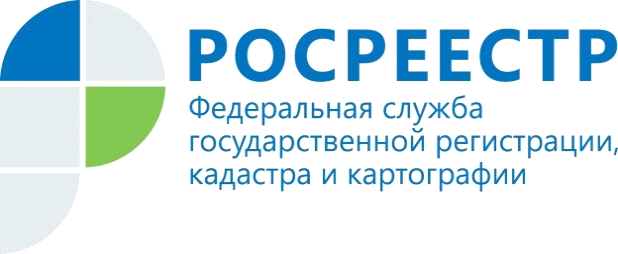 Росреестр готов разработать требования к отображению на картах госграницы РФГосударственная Дума приняла в первом чтении разработанный Росреестром проект федерального закона № 1056919-7 «О внесении изменений в статьи 15 и 22 Федерального закона "О геодезии, картографии и пространственных данных и о внесении изменений в отдельные законодательные акты Российской Федерации".Законопроектом планируется наделить Росреестр полномочиями по разработке и утверждению требований к отображению государственной границы Российской Федерации, территории Российской Федерации, территорий субъектов и муниципальных образований на материалах, полученных в результате выполнения картографических работ (на картах, планах, атласах и т.д.), в том числе в электронной форме.В настоящее время правовое основание для разработки и утверждения таких требований отсутствует. Как отметил статс-секретарь – заместитель руководителя Росреестра Алексей Бутовецкий, Росреестр фиксирует случаи, когда на разных электронных продуктах отображение госграницы РФ осуществляется не в полном соответствии с Конституцией РФ.«В связи с этим предлагается наделить Росреестр полномочиями по согласованию с Минобороны РФ утверждать требования к отображению госграницы РФ и других административных границ на различного рода картографических и плановых материалах», - сказал он.В дальнейшем их соблюдение будет проверяться органами федерального государственного геодезического надзора при проведении соответствующих проверок.Законопроект будет способствовать исключению случаев создания и распространения картографических материалов, содержащих существенные искажения в отображении границ территории Российской Федерации, её субъектов и муниципальных образований.Управление Федеральной службы государственной регистрации, кадастра и картографии  по Республике Алтай